УЛИЧНАЯ СЕРИЯ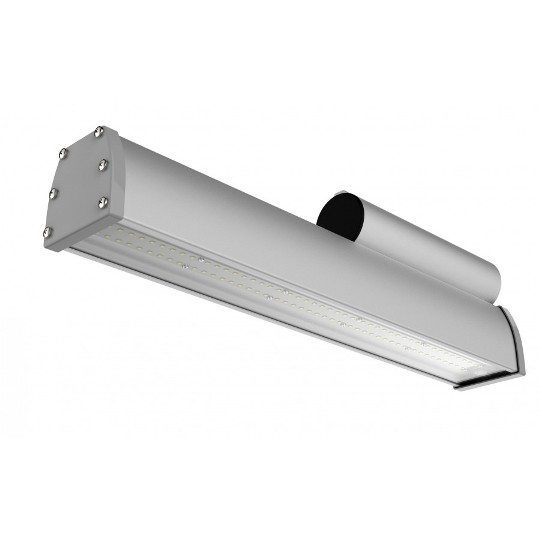 STREETSN4 «1 модуль»• Напряжение питания: 176-264 В,      • Предельный диапазон напряжения питания, В: 90 – 274• Частота питающей сети, Гц: 50-60    • Коэффициент пульсации: < 1%    • Коэффициент мощности ИП, cos φ: ~ 0,98       • КПД, %: >90 • Защита от короткого замыкания• Защита от холостого хода• Встроенный активный корректор коэффициента мощности• Гальваническая изоляция• Стойкость к микросекундным импульсам большой энергии 1 кВ (L-N), 2 кВ (L-PE, N-PE)• Защита 380V(опциональнопо усмотрению клиента)• Грозозащита (опциональнопо усмотрению клиента)• Светодиоды: REFOND / LG• Тип диода:  2835 / 3030• Температура свечения: 3000/4000/5000 К• Индекс цветопередачи CRI Ra: ≥ 80   • Ресурс работы, ч: не менее 100 000  • Упаковка: картонная коробка • Рассеиватель: Антивандальный ударопрочный поликарбонат Novattro• Корпус:  Из анодированного алюминиевого профиля, с защитой от атмосферных воздействий. • Боковые крышки: Изготовлены из литого под давлением полипропилена. • Тип крепления: Консольное крепление, с посадочным диаметром трубы до 54 мм на столбах, опорах, стенах• Температура окружающей среды: от -50°C до +50°С• Цены указанны с гарантией 36 месяцев.STREETSN4.3 «3 модуля»STREETSN5 «1 модуль»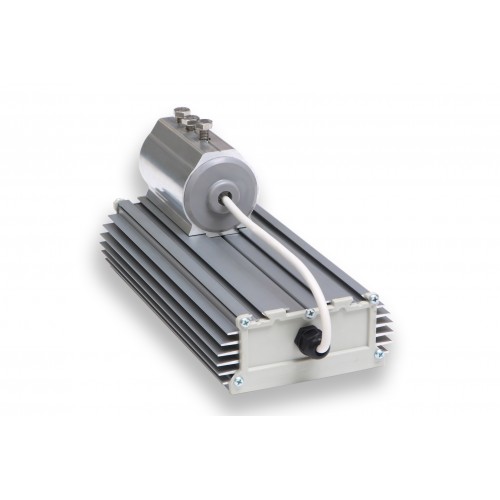 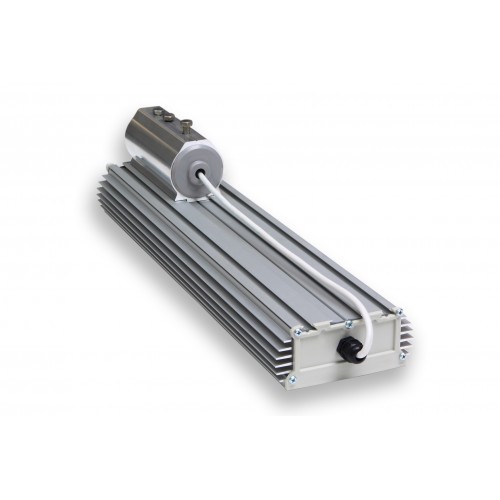 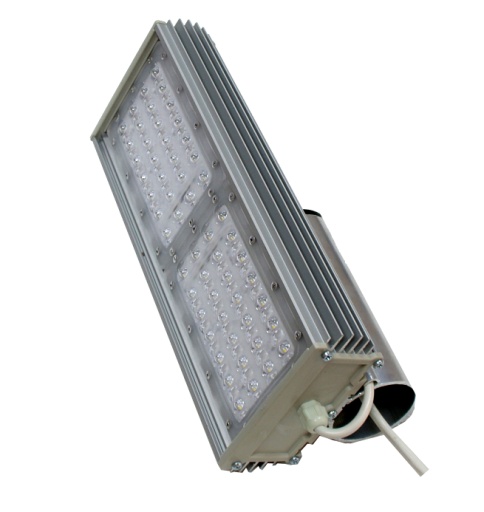 STREETSN5.2 «2 модуля»STREETSN5.3 «3 модуля»Мы можем изготовить светильники по Вашим тех. характеристикам и размерам.Мощностьне болееСветовой потокГабаритные размерыЦенаЦена оптЦена крупный оптЦена партнераSTREET SN4.30324 000500*78*1402 2681 9861 8441 702STREET SN4.50556 000500*78*1403 0712 3842 2132 044STREET SN4.75809 000750*78*1403 9783 4803 2322 486STREET SN4.10011012 0001000*78*1405 0094 3824 0703 757Мощностьне болееСветовой потокГабаритные размерыЦенаЦена оптЦена крупный оптЦена партнераSTREET SN4.3.909612 000500*250*1406 8065 9555 5305 104STREET SN4.3.15016018 000500*250*1408 1737 1526 6416 130STREET SN4.3.21022025 200750*250*14011 93310 4419 6958 950STREET SN4.3.30032036 0001000*250*14015 02713 14812 20911 271Мощностьне болееСветовой потокГабаритные размерыЦенаЦена оптЦена крупный оптЦена партнераSTREET SN5.40454 800260*140*1402883252223422163STREET SN5.50556 000260*140*1402971259924132229STREET SN5.60707 800380*140*1403957346232142968STREET SN5.70758 400380*140*1404045353932863034STREET SN5.80909 600520*140*1404670408537943502STREET SN5.10011012 000520*140*1404758416238653568STREET SN5.12013015 600760*140*1406676584154245007STREET SN5.15016018 000760*140*1406764591854965073STREET SN5.18019021 6001100*140*1408768767371256576STREET SN5.20021024 0001100*140*1408856775071966642Мощностьне болееСветовой потокГабаритные размерыЦенаЦена оптЦена крупный оптЦена партнераSTREET SN5.2.80909 600260*290*1405766504546854324STREET SN5.2.10011012 000260*290*1405942519948284456STREET SN5.2.12014015 600380*290*1407913692364305935STREET SN5.2.14015016 800380*290*1408089707765736067STREET SN5.2.16018019 200520*290*1409339817175887004STREET SN5.2.20022024 000520*290*1409515832577317136STREET SN5.2.24025028 800760*290*14013352116821084810013STREET SN5.2.30031036 000760*290*14013528118361099110145STREET SN5.2.36037043 2001100*290*14017536153451424813153STREET SN5.2.40041048 0001100*290*14017712154991439113285Мощностьне болееСветовой потокГабаритные размерыЦенаЦена оптЦена крупный оптЦена партнераSTREET SN5.3.12013015 600260*430*1408648756870276487STREET SN5.3.15016018 000260*430*1408912779972416685STREET SN5.3.18019021 600380*430*140118691038696448902STREET SN5.3.21022025 200380*430*140121331061798589100STREET SN5.3.24025028 800520*430*14014007122571138210506STREET SN5.3.30031036 000520*430*14014271124881159610704STREET SN5.3.36037043 200760*430*14020027175241627215021STREET SN5.3.45046054 000760*430*14020291177551648715219STREET SN5.3.54055064 8001100*430*14026305230162137319729STREET SN5.3.60062072 0001100*430*14026569232472158819927